PONAVLJANJE TEME: HRVATSKA U PRVOJ JUGOSLAVIJIObjasni pojmove:  CENTRALISTIČKA MONARHIJA, FEDERATIVNA REPUBLIKA, VIŠENACIONALNA DRŽAVA, UNITARIZAM, NAPUTAK, ŠESTOSIJEČANJSKA DIKTATURA, OKTROIRANI USTAV, TROČLANO NAMJESNIŠTVO,  FEDERACIJA, CENTRALIZAM, HRVATSKO PITANJE, BANOVINAUGOVORI I SPORAZUMI Napiši što je ono osnovno zapisano u ovim sporazumima:Naputak Rapallski ugovorRimski sporazum Vidovdanski ustav Zagrebačke punktacije Sporazum Cvetković-Maček PROMJENA NAZIVA DRŽAVE:Nastavi niz: Austro-Ugarska----Država Slovenaca, Hrvata i Srba (29.10.1918.) ----- Tko su sljedeće osobe:Anton Korošec, Ante Pavelić stariji, Svetozar Pribićević, Aleksandar Karđorđević, Stjepan Radić, Vlatko Maček, Puniša Račić,  Knez Pavao, Dragiša Cvetković,  Ivan Šubašić.Od  1918.-1929.navedi stranke koje su se istakle svojim političkim programima.Navedi promjena imena Hrvatske seljačke strankeSamostalni i zajednički poslovi Banovine HrvatskeSNALAŽENJE U VREMENU I PROSTORUOdredi godine zbivanja: a) prekid državnih odnosa s Austro-Ugarskomb) ujedinjenje Države SHS s Kraljevinom Srbijomc) nastanak Kraljevstva SHSd) prosinačke žrtvee)Rappalski ugovorif) Rimski ugovoriSnalaženje u prostoru:Označi prostor Kraljevine JugoslavijeOznači prostore Hrvatske koji su Rapallskim ugovorima pripali ItalijiOznači prostor Države SHSOznači prostor Banovine Hrvatske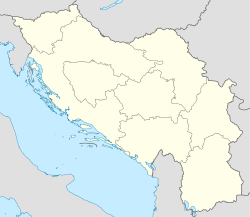 